РЕШЕТИЛІВСЬКА МІСЬКА РАДА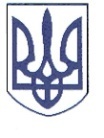 ПОЛТАВСЬКОЇ ОБЛАСТІРОЗПОРЯДЖЕННЯ	28 березня 2023 року                                                                     	               № 74Про виплату грошової допомоги на лікування Бабенко Т.М., Бублій Ю.В., Васюк Н.В., Васюка О.В., Григоровича Д.С., Дремлюги В.М., Козловець Л.М., Купрієнко М.М., Лифаря І.А., Мінаєва М.М., Оверченко Л.В., Осипенко Т.Л., Рафальської Н.В., Ребрик Н.М., Симоненка В.Г., Тищенка С.С., Токар І.В., Тур Д.В., Чернігової В.К., Шкурупія В.В., Юр Л.М..	Відповідно до ст. 34 Закону України ,,Про місцеве самоврядування в Україні”, рішення Решетилівської міської ради сьомого скликання від 09.11.2018 ,,Про затвердження Комплексної програми соціального захисту населення Решетилівської міської ради на 2019-2023 роки” (11 позачергова сесія) (зі змінами), Порядку надання грошової допомоги на лікування жителям громади, які опинилися у складних життєвих обставинах, затвердженого рішенням Решетилівської міської ради восьмого скликання від 29 червня 2021 року № 524-9-VIIІ (9 позачергова сесія) (зі змінами), протоколу засідання комісії щодо визначення суми виплати грошової допомоги на лікування жителям громади, які опинилися у складних життєвих обставинах від 27 березня 2023 року № 2, розглянувши заяви та подані документи Бабенко Т.М., Бублія О.В., Васюк Н.В., Васюка О.В., Григоровича Д.С., Дремлюги В.М., Козловець Л.М., Купрієнко М.М., Лиаря І.А., Мінаєва М.М., Оверченко Л.В., Осипенко Т.Л., Рафальської Л.А., Ребрик Н.М., Симоненка В.Г., Тищенка С.С., Токар І.В., Тур Т.В., Чернігової В.К., Шкурупія В.В., Юр Л.М..ЗОБОВ’ЯЗУЮ:Відділу бухгалтерського обліку, звітності та адміністративно-господарського забезпечення (Момот С.Г.) виплатити грошову допомогу кожному в розмірі 1 000,00 (одна тисяча) грн.:Осипенко Тетяні Леонідівні, яка зареєстрована та проживає за адресою: *** Полтавського району Полтавської області на лікування;Ребрик Наталії Миколаївні, яка зареєстрована та проживає за адресою: *** Полтавського району Полтавської області на лікування;Токар Ірині Вікторівні, яка зареєстрована та проживає за адресою: *** Полтавського району Полтавської області на лікування;Шкурупію Василю Васильовичу, який зареєстрований та проживає за адресою: *** Полтавського району Полтавської області на лікування.Відділу бухгалтерського обліку, звітності та адміністративно-господарського забезпечення (Момот С.Г.) виплатити грошову допомогу кожному в розмірі 2 000, 00 (дві тисячі) грн.: Купрієнко Маріанні Миколаївні, яка зареєстрована та проживає за адресою: *** Полтавського району Полтавської області на лікування;Мінаєву Михайлу Миколайовичу, який зареєстрований та проживає за адресою: *** Полтавського району Полтавської області на лікування;Черніговій Валентині Костянтинівні, яка зареєстрована та проживає за адресою: *** Полтавського району Полтавської області на лікування;Відділу бухгалтерського обліку, звітності та адміністративно-господарського забезпечення (Момот С.Г.) виплатити грошову допомогу в розмірі 3 000,00 (три тисячі) грн. Рафальській Лідії Ананіївні, яка зареєстрована та проживає за адресою: *** Полтавського району Полтавської області на лікування дочки Рафальської Наталії Вікторівни.Відділу бухгалтерського обліку, звітності та адміністративно-господарського забезпечення (Момот С.Г.) виплатити грошову допомогу кожному в розмірі 4 000,00 (чотири тисячі) грн.:Бабенко Тетяні Миколаївні, яка зареєстрована та проживає за адресою: *** Полтавського району Полтавської області на лікування;Козловець Любові Миколаївні, яка зареєстрована та проживає за адресою: *** Полтавського району Полтавської області на лікування;Симоненку Віктору Григоровичу, який зареєстрований та проживає за адресою:*** Полтавського району Полтавської області на лікування.Відділу бухгалтерського обліку, звітності та адміністративно-господарського забезпечення (Момот С.Г.) виплатити грошову допомогу кожному в розмірі 5 000,00 (п’ять тисяч) грн.:Бублію Олександру Васильовичу,  який зареєстрований та проживає за адресою: *** Полтавського району Полтавської області на лікування дружини Бублій Юлії Вікторівні;Васюк Наталії В’ячеславівні, яка зареєстрована та проживає за адресою: *** Полтавського району Полтавської області на лікування;Васюку Олександру Володимировичу, який зареєстрований та проживає за адресою: *** Полтавського району Полтавської області на лікування;Григоровичу Дмитру Сергійовичу, який зареєстрований та проживає за адресою: *** Полтавського району Полтавської області на лікування;Дремлюзі Валентині Миколаївні, яка зареєстрована та проживає за адресою: *** Полтавського району Полтавської області на лікування;Лифарю Ігорю Андрійовичу, який зареєстрований та проживає за адресою: ***Полтавського району Полтавської області на лікування;Оверченко Лідії Вікторівні, яка зареєстрована та проживає за адресою: *** Полтавського району Полтавської області на лікування;Тищенку Степану Степановичу, який зареєстрований та проживає за адресою: *** Полтавського району Полтавської області на лікування;Тур Тамарі Василівні, яка зареєстрована та проживає за адресою: *** Полтавського району Полтавської області на лікування сина Тур Дениса Геннадійовича;Юр Лідії Миколаївні, яка зареєстрована та проживає за адресою: *** Полтавського району Полтавської області на лікування.Міський голова                                                                           О.А. Дядюнова 